岳麓区 2021年度部门(单位)项目支出绩效评价自评报告部门(单位)名称：西湖街道城管办预算编码评价方式：部门(单位)绩效自评评价机构：部门(单位)评价组单位负责人(签章): 项目负责人(签章):报告填报人(签章):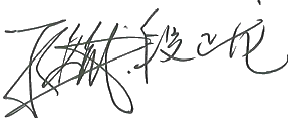 报告日期：2022年2月5日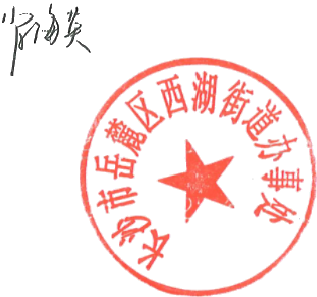 2021年度专项资金绩效评价自评表西湖街道城市管理项目支出绩效评价报告一、基本情况近年来，为切实提升城市品质，给辖区居民群众营造  一个清新、整洁、优美、和谐的人居环境，立足街情，紧  紧围绕“城市管理走在前列”这一中心工作，夯实城市管  理基层基础，狠抓基层管理主体责任，积极开展城管执法， 加强日常维护管理，依托数字化城市管理系统，推进城市  管理精细化，提升城市环境、品质、秩序，营造舒适文明  城市环境，增进群众福祉，与我们建设“美丽西湖和美西 湖”目标完全一致。专项资金主要用于城管集中整治、环  保整治、垃圾分类、  “蓝天保卫战”、城管考核迎检、绿  委、社区提质提档和城市品质工程等事项。二、 绩效评价工作开展情况2021年，西湖街道城市管理和生态环境保护(蓝天保   卫战)在区委、区政府的坚强领导下，在市、区城管部门   的指导和支持下，街道工委、办事处高度重视，街道部门   和各社区(村、管区)积极配合，紧紧围绕“五篇文章” 细化实化“十项举措”、  “十大项目”的具体工作，立足   街情，坚持党建引领，夯实城市管理服务基础，狠抓基层   管理主体责任，加强日常调度和维护管理，积极开展城管   市容环境秩序、拆违控违、燃气安全等各项整治行动，强   化垃圾分类、数字化城市。生态环境保护重点围绕蓝天保   卫战，加大环保监管力度，强力推进环境大治理，解决环   保突出问题。各项工作齐头并进，且成效明显。全年资金   城市管理专项支出数947.79万元。三、 综合评价情况及评价结论2021年，主要工作有：开展城管集中整治，确保辖区 内城市秩序规范良好；专项整治违法建筑、有效遏制新增违法建设；推进垃圾分类工作，确保垃圾分类小区全覆盖； 积极开展“蓝天保卫战”工作；积极开展城管考核迎检，确保城管综合考核成效；高标准完成社区提质提档和城管 品质工程，提升城市品质；压实主体责任，强力推进燃气 安全隐患整改。聚焦蓝天保卫战攻坚、冲刺、决胜之年，以“咬定青山不放松”的工作定力，出硬招、严整治、求 实效，积极开展餐饮油烟污染、工地扬尘污染、夜间施工 噪音、焚烧垃圾、裸露垃圾堆物、使用燃煤、露天烧烤、夜市摊点等环保(蓝天保卫战)专项整治。以高度的政治  站位主动接受、积极配合、全力支持，切实做好省级环保   督察  “回头看”工作。全年3个月在区级城管综合考核中 取得全区第一名，龙王港社区、咸嘉湖社区评为区级垃圾  分类示范社区，龙王港社区开放式物业服务创市级示范小  区，圆满完成省级环保督察“回头看”工作，加大“保洁、 保序”力度，市容市貌、城市品质全面提升。四、 绩效评价指标分析(一)项目决策情况。随着我国经济文化发展水平的提高，人们对美好生活  的需求不断提高，无论从小区环境、市容秩序、城市品质、 生态环保等方面都有需求。通过积极创新的宣传载体和乐于接受的形式进行宣传和普及，让更多人民群众树立主人翁意识参与城市管理，参与环保、垃圾分类等活动，从自我做起，为城市环境建设和管理贡献力量。加强城市环保 日常管理工作，通过积极开展城管集中整治、专项整治、“蓝天保卫战”、垃圾分类工作，确保辖区内城市秩序规 范良好，促进市容市貌、城市品质的全面提升和街域环保质量的有效提高，达到巩固城市精细化管理，增进群众福祉的目标。通过对城管、环保的投入，加大“保洁、保序” 力度，加大环保综合整治，创设良好的“宜居、宜业”环境，对西湖经济发展、居民安居乐业产生可持续影响。(二)项目过程情况。一是突出重点，统筹推进，切实抓好垃圾分类、城管 数字化工作。抓源头，深入开展主题宣传；夯基础，进一 步完善设施设备；抓示范，努力创建市区垃圾分类示范单 位。全年实现了垃圾分类居民群众参与率和垃圾收运的“质”和“量”稳步提升。特别是12月份每天完成厨余垃  圾收运任务达100%以上，在全区第一。有效控制了城管数   字化重复案卷、超时案卷、返工案卷的发生，年度城管数   字化有效处置率高于全市年度平均值。二是立足长效，真   抓实干，联合开展城管专项整治行动。 一年来开展市容环   境、流动摊贩、店外经营、油烟污染、夜市乱象、共享单   车乱停乱放等相关专项整治行动达70余次，共出动清扫人  员3000余人次，出动执法车、洒水车、清运车320余台次， 清理垃圾堆物270余车，共享单车100余车，依法暂扣流   动摊贩经营车辆19台，电子秤17把，店外经营桌椅20余  套，对违停机动车辆依法抄牌1984台，抄牌处罚19万余   元。通过集中整治、日常巡查、严格执法，全街环境秩序   和城市品质得到了有效提高，特别是裕民农安小区、格林   农贸市场周边、省肿瘤医院周边、天峰名苑停车坪的经营   秩序做到了常态化管理到位。三是定标定责，协同处理，提升品质工程精细管理。紧紧围绕区委“五篇文章”,梳 理辖区内城市品质工程重点问题，按“一季度一区域”阶 段目标，对群众反映强烈的房屋漏水、设施设备损坏、附 属设施脱落等质保期外的城管品质工程问题，全面完成整 改修复。制定辖区内公共设施建设维护“清单”,督促市 政、园林承包公司进行“细化、量化”维护。全年修缮塌 陷下水管网17处，安装污水管道3700余m, 雨水管道2100余m, 改造化粪池75个、污水检查井232个、雨水检 查井117个，对谭石路、白云路延长线等道路进行沥青油  路改造，对枫林小区、省公安干校宿舍小区等农安小区、老旧小区进行白改黑改造、规范停车位、设置门禁，对二 三管区自建房1 区“脏乱差”区域改造建设一个面积达3900 m²、可容纳120余辆车停放的停车坪，切实解决周边 居民、单位停车难的问题。在十大管理规范化项目目标，提升居民对城市品质工程、公共设施维修维护上居民群众  满意率达90%以上。四是破解难题，规范管理，推动基层改 革落地生根。紧跟市委、市政府大力发展夜间经济的决策  部署，坚持经济发展与基层社会治理紧密结合，积极探索  裕民农安小区治理模式，推动基层改革落地生根。按照“统一标准、规范管理、协会自治、居民共建、政府监管、 品质提升”原则，进一步完善配套基础设施，抓好环境卫   生、食品安全综合整治，为高质量夜经济发展提供有力保   证。五是抓源头，环保工作显成效。以  “蓝天保卫战”为 重点，大力开展大气污染整治，提升环境品质。全街共开  展餐饮油烟污染、道路扬尘污染、裸露垃圾堆物、垃圾焚  烧、使用燃煤、露天烧烤、夜市摊点、烟花爆竹燃放、龙  王港河水源保护等整治行动达200余起，共查处整改燃煤  使用门店45家，收缴销毁煤炉54个、煤球2车，收缴露  天烧烤灶台26个，及时处理垃圾焚烧33起，行政处罚2起，清理裸露垃圾堆物320余车。整治“散乱污” 企业14 家，并对已整治取缔到位的散乱污企业、私人作坊进行“回头看”,确保无一家企业、作坊死灰复燃。查封清退  非道路移动机械12台，11家固定污染源排污许可全部登记 完毕。结合河长制工作的责任要求，街道环保办、城管办  主动履职，加强对辖区内龙王港河堤及排口的日常巡查、整治和监管，做好河堤卫生保洁，及时处置龙王港河水污染突发问题。(三)项目产出情况。按照上级要求，全面完成市区城管集考核目标、区垃 圾分类工作目标、拆违控违、燃气安全监管、  “蓝天保卫 战”工作、省级环保督察“回头看”工作以及其他各项城 市管理测评及考核目标。(四)项目效益情况。城管工作始终恪守为人民管理城市的宗旨，紧紧围绕 “保洁、保序、进一类”的工作目标，认真开展城市环保 日常管理工作，以最严城管常态化、管理服务精细化为抓 手，突出抓好市容环境维护、市容秩序整治、城管综合考 核、巡违控违拆违、城管数字化、生活垃圾分类等工作。以打赢蓝天保卫战为重点，以解决群众关心的环境问题为  重心，强化环保综合整治，加强大气污染监管力度，深入   推进城市管理和环境保护源头治理、全域治理、精细治理、 常态治理。有效的促进了我街市容市貌、城市品质的全面  提升和全街境内环保质量的提高。五、 主要经验及做法、存在的问题及原因分析随着人们对生活环境品质的不断追求，城市管理工作 将更加高标准严要求开展，接受上级各种考核迎检工作和 各种阶段性专项督查，各种动态的所急需整改的问题层出 不穷，资金投入将会越来越大，如农安小区、老旧小区问 题持续突显，街道部分物业公司不作为，为达到督查迎检 要求，及时整改落实，急需整改的督查问题将由街道出资 负责投入解决，从而加大经费开支。项目名称项目名称城管专项、城管协管员专项、市政园林专项、提质提档专项城管专项、城管协管员专项、市政园林专项、提质提档专项城管专项、城管协管员专项、市政园林专项、提质提档专项城管专项、城管协管员专项、市政园林专项、提质提档专项城管专项、城管协管员专项、市政园林专项、提质提档专项城管专项、城管协管员专项、市政园林专项、提质提档专项城管专项、城管协管员专项、市政园林专项、提质提档专项城管专项、城管协管员专项、市政园林专项、提质提档专项城管专项、城管协管员专项、市政园林专项、提质提档专项城管专项、城管协管员专项、市政园林专项、提质提档专项城管专项、城管协管员专项、市政园林专项、提质提档专项城管专项、城管协管员专项、市政园林专项、提质提档专项主管部门主管部门城管办城管办城管办城管办城管办实施单位实施单位城管办城管办城管办城管办城管办项目资金(万元)项目资金(万元)年初预算数年初预算数全年预算数全年执行数全年执行数分值分值执行率执行率得分项目资金(万元)项目资金(万元)年度资金总额年度资金总额000947.79947.791010100%100%10项目资金(万元)项目资金(万元)其中：当年财政拨款其中：当年财政拨款000714.58714.58项目资金(万元)项目资金(万元)上年结转资金上年结转资金00000项目资金(万元)项目资金(万元)其他资金其他资金000233.21233.21年度总体目标预期目标预期目标预期目标预期目标预期目标预期目标实际完成情况实际完成情况实际完成情况实际完成情况实际完成情况实际完成情况实际完成情况年度总体目标绩效指标级指标二级指标三级指标三级指标年度指标值年度指标值实际完成值分值分值得分得分偏差原因分析 及改进措施偏差原因分析 及改进措施绩效指标产出指标数量指标指标1:城管协管员队伍管理指标1:城管协管员队伍管理加强城管协管员 队伍建设，提升 城管协管队伍爱岗敬业、协同执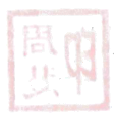 法的能力和水平。确保开展门前三包、违章广告招牌、违法建筑、市容秩序等  专项整治和集中  整治行动成效。加强城管协管员 队伍建设，提升 城管协管队伍爱岗敬业、协同执法的能力和水平。确保开展门前三包、违章广告招牌、违法建筑、市容秩序等  专项整治和集中  整治行动成效。好5555绩效指标产出指标数量指标指标2:社区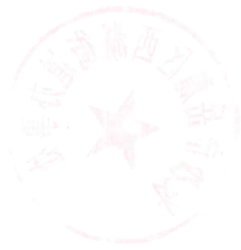 提质提档指标2:社区提质提档按照区对街的拨款计划和进度安排拨付社区提质提档工程项目款 。按照区对街的拨款计划和进度安排拨付社区提质提档工程项目款 。按进度拨付到位5555指标3:城管集中整治积极开展城管集中整治，确保辖区内城市秩序规范良好 。一是整治 环境秩序，促进  城市品质 提升。二  是铁腕拆  违控违 ， 助力城市  区域发   展。三是  厘清监管  职责，强  力整治燃  气隐患。1010指标4:蓝天保卫战积极开展“蓝天 保卫战”行动大力开展 露天烧  烤、煤  炉、“散 乱污”企 业、私人 作坊整  治。切实 做好省级 环保督察 和中央环 保督察“ 回 头 看”工  作 。1010指标5:市政园林维护外包 服务提升我街市政、 园林综合效益与  效能，切实降低  了管理运行成本 。积极履职，对市  政、园林  维护本底  范围内日 常维护 、 养护管理  工作到   位，及时  处置城管  数字化案  卷，积极  配合街道  城管集中  考核迎检，主动  做好街道  交办的本  底范围外  的市政 、 园林维护突击任务 。55质量指标高标准完成年 度城市管理各 项工作任务和 工作目标，切 实提升城市品 质，市容市貌、市容秩序 有新提升。街道以巩固和扩  大“全国文明城  市”创建成果为  主线，在区委。区政府关于城市管理工作的统一  部署和安排下， 统一思想、提高认识，重拳出击整治城市顽疾。全力开展城管协管员业务培训、组织拆违行动、开展覆绿工作、实施环境大整治等措施，有计划分步骤地提升城市品质，不断创新工作思路和管理方法，积极营造和谐稳定的治安环境和整洁有序的城市市容环境。辖区东西南北四个管理片区和一个指挥调度中心的“四合一"模式初显成效，辖区发案率下降、数字化案件采集下降、城   管工作排名上升   的“两降一升” 目标成功实现。好55时效指标指标1:积极开展“蓝天保 卫战”行动认真贯彻落实区委、区政府的部署要求，聚焦蓝天保卫战攻坚、冲刺、决胜之年，以“咬定青山不放松”的工作定力，出硬招、严整治、求实效，积极开展餐饮油烟污染、工地扬尘污染、夜间施工噪音、焚烧垃圾、裸露垃圾堆物、使用燃煤、露天烧烤、夜市摊点等 环保(蓝天保卫  战)专项整治。好1010时效指标指标2:切实做好省级环保 督察和中央环 保督察“回头 看”工作以高度的政治站位主动接受、积 极配合、全力支 持，切实做好省级环保督察“回头看”工 作。积极组织街 道相关部门和社 区(村、管区)以问题为导向， 自查自纠，多措  并举，扎实深入  地开展生态环境  保护整治行动， 全力处置省级和  中央环保督察组  交办的问题。对  每一个中央和省  级环保督察信访  交办问题，分析  找准原因，明确  整改措施， 一问 题一台账， 一问 题一方案，组织  人力、物力、财  力保障环保督办  问题切实整改到  位，并做好长效  管控，确保不反弹 。好55成本指标指标1:城管、环保、市 政园林外包节约开支，以最少的投入实现全街城市管理常态化，城市环境秩序高标准的全面提 升 。好55效益指标经济效益指标指标1:城管、环保、市 政园林外包通过对城管、环   保的投入，加大   “保洁、保序”力度，加大环保综合整治，市容市貌、城市品质全面提升，营造良好的招商引资市容环境。好1010效益指标社会效益指标指标1:城管、环保、市 政园林外包通过开展城管整   治，有效的促进   我街市容市貌、  城市品质的全面   提升；通过开展   “蓝天保卫战”行动，强化环保综合整治，有效的提高全街境内环保质量。好55效益指标生态效益指标指标1:城管、环保、市 政园林外包抓环境整治，在  美化市容面貌上  再作新建树，进  一步优化环境、 减少污染、保护  生物多样性。好1010效益指标可持续影响指标指标1:城管、环保、市 政园林外包通过对城管、环   保的投入，加大   “保洁、保序” 力度，加大环保   综合整治，对西   湖经济发展、居   民安居乐业产生   可持续影响。好55满 意 度  指 标服务对象满意度 指标指标1:城管、环保、市 政园林外包居民群众和辖区 内单位对市容环 境整治的满意度满意度 95%以上1010总分总分总分总分总分总分100100